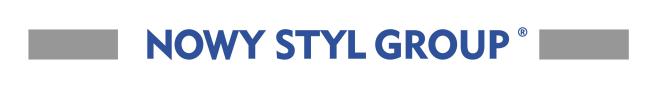 Офис стол Navigo MESH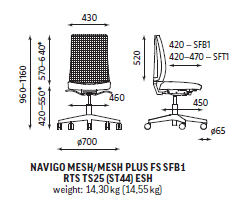 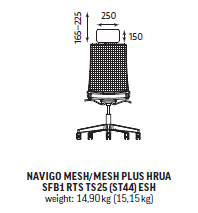 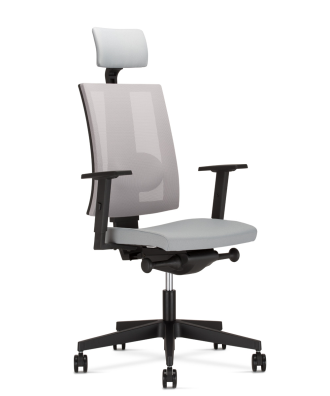 NS NAVIGO-MESH HRUA TS25 SFB1 R35K2 GL-STD LU2 MF01/SM-03Ергономичен стол.Синхронен механизъм SFB1 / автоматично саморегулиране силата на люлеене според теглото на седящияТапицирана седалка SM, облегалка- мрежаИнжектирана пянаЛумбална опораПодлакътници, регулируеми по височинаТапицирана опора за глава Петлъчева полиамидна база , чернаРЕГУЛИРОВКИ:възможност за свободно люлеене - облегалката и седалката се накланят синхронно, /ъгъл на наклон на облегалката от 33 °, синхронизиран с ъгъла на наклон на седалката 11°/ - ляв лост под седалката.възможност за заключване на облегалката в 5 позиции – ляв лост под седалката.регулируема сила на накланяне на облегалката посредством ляв лост под седалката,регулируема дълбочина на седалката - 50 мм (допълнителна опция),Anti-Shock - функция, която предпазва гърба на потребителя от удара от облегалката след освобождаване на ключалката,регулируема височина на облегалката - 70 мм, Харпов механизъм със степени – застопоряване на базата с крак и повдигане с ръце на облегалката гладко регулируема височина на стола с пневматично повдигане.Регулиране на лумбалната опора с 2 ръце се захваща откъм мрежата и се нагласява до удобство.Регулиране на седалката по височина – десен лост под седалката / на седящия /Регулиране на подлакътници по височина  - чрез палчета от външните им страниВИДЕО:  https://youtu.be/Bzr6BBorhuY